∆ΙΑΘΕΜΑΤΙΚΟ ΕΝΙΑΙΟ ΠΛΑΙΣΙΟ ΠΡΟΓΡΑΜΜΑΤΩΝ ΣΠΟΥ∆ΩΝ ΓΙΑ ΤΟ ΝΗΠΙΑΓΩΓΕΙΟhttp://ebooks.edu.gr/info/cps/27deppsaps_Nipiagogiou.pdfΑφού ανοίξετε το link παραπάνω παρακαλώ βρείτε και δώστε ενδεικτικές απαντήσεις για τα παρακάτω:Α) Ποιος είναι ένας κεντρικός άξονας στον οποίο στηρίζεται το πρόγραμμα σχεδιασμού και ανάπτυξης δραστηριοτήτων για τη Γλώσσα στο νηπιαγωγείοΒ) Ενθαρρύνονται οι δεξιότητες του προφορικού και του γραπτού λόγου στο νηπιαγωγείο?Γ) Ποιες ικανότητες επιδιώκεται να αναπτυχθούν στο νηπιαγωγείο σε σχέση με τον προφορικό λόγο? Αναφέρατε κάποιες ενδεικτικές δραστηριότητεςΔ) Ποιες ικανότητες επιδιώκεται να αναπτυχθούν στο νηπιαγωγείο σε σχέση με την δεξιότητα της ανάγνωσης? Αναφέρατε κάποιες ενδεικτικές δραστηριότητεςΕ) Ποιες ικανότητες επιδιώκεται να αναπτυχθούν στο νηπιαγωγείο σε σχέση με την δεξιότητα της γραφής-γραπτής έκφρασης? Αναφέρατε κάποιες ενδεικτικές δραστηριότητες.http://www.pi-schools.gr/content/index.php?lesson_id=300&ep=369ΠΑΙΔΑΓΩΓΙΚΟ ΠΛΑΙΣΙΟ & ΑΡΧΕΣ  ΠΡΟΓΡΑΜΜΑΤΟΣ ΣΠΟΥΔΩΝ ΝΗΠΙΑΓΩΓΕΙΟΥhttp://ebooks.edu.gr/info/newps/Προσχολική%20-%20Πρώτη%20Σχολική%20Ηλικία/1ο%20Μέρος.pdfΑφού ανοίξετε το link παραπάνω παρακαλώ βρείτε και δώστε ενδεικτικές απαντήσεις για τα παρακάτω:Α) Πώς ορίζεται η επικοινωνία και τί εμπεριέχει η ικανότητα επικοινωνίας? Β) Τί έχει αλλάξει στη σύγχρονη εποχή σε σχέση με τις μορφές επικοινωνίας? Ισχύει ο παραδοσιακός όρος «γραμματισμός» σήμερα?Γ) Με ποιους τρόπους θα μπορούσε ο εκπαιδευτικός της προσχολικής εκπαίδευσης να βοηθήσει τους μαθητές στην ανάπτυξη μεταγνωστικών στρατηγικών?Δ) Πώς ορίζεται η διαφοροποιημένη διδασκαλία και πώς εφαρμόζεται η διαφοροποιημένη παιδαγωγική?Ε) Με ποιους τρόπους μπορεί ο εκπαιδευτικός να βοηθήσει την ομαλή ένταξη παιδιών από διαφορετικά γλωσσικά και πολιτισμικά περιβάλλοντα στην προσχολική εκπαίδευση?ΜΑΘΗΣΙΑΚΕΣ ΠΕΡΙΟΧΕΣ (ΓΛΩΣΣΑ ΣΕΛ. 203)http://ebooks.edu.gr/info/newps/Προσχολική%20-%20Πρώτη%20Σχολική%20Ηλικία/2ο%20Μέρος.pdfΑφού ανοίξετε το link παραπάνω παρακαλώ βρείτε και δώστε ενδεικτικές απαντήσεις για τα παρακάτω:Α) Γιατί η «Γλώσσα» είναι σημαντική για τα παιδιά προσχολικής ηλικίας?Β) Ποιοι είναι οι μαθησιακοί στόχοι όσον αφορά την κατανόηση προφορικών κειμένων στην προσχολική εκπαίδευση και με ποιους τρόπους ο εκπαιδευτικός μπορεί να συμβάλλει στην πραγμάτωσή τους? Γ) Ποιοι είναι οι μαθησιακοί στόχοι όσον αφορά την παραγωγή προφορικών κειμένων στην προσχολική εκπαίδευση και με ποιους τρόπους ο εκπαιδευτικός μπορεί να συμβάλλει στην πραγμάτωσή τους?Δ) Ποιοι είναι οι μαθησιακοί στόχοι όσον αφορά την κατανόηση γραπτού λόγου στην προσχολική εκπαίδευση και με ποιους τρόπους ο εκπαιδευτικός μπορεί να συμβάλλει στην πραγμάτωσή τους?Ε) Ποιοι είναι οι μαθησιακοί στόχοι όσον αφορά την παραγωγή γραπτού λόγου στην προσχολική εκπαίδευση και με ποιους τρόπους ο εκπαιδευτικός μπορεί να συμβάλλει στην πραγμάτωσή τους?ΟΔΗΓΟΣ ΕΚΠΑΙΔΕΥΤΙΚΟΥ ΓΙΑ ΤΟ ΠΡΟΓΡΑΜΜΑ ΣΠΟΥΔΩΝ ΤΟΥ ΝΗΠΙΑΓΩΓΕΙΟΥhttp://ebooks.edu.gr/info/newps/Προσχολική%20-%20Πρώτη%20Σχολική%20Ηλικία/Οδηγός%20για%20Νηπιαγωγείο.pdfΑφού ανοίξετε το link παραπάνω παρακαλώ βρείτε και δώστε ενδεικτικές απαντήσεις για τα παρακάτω:Α) Μία από τις βασικές παιδαγωγικές αρχές στις οποίες βασίζεται το πρόγραμμα σπουδών του νηπιαγωγείου είναι ότι «Κάθε παιδί είναι μοναδικό και όλα τα παιδιά έχουν δικαίωμα σε μια εκπαίδευση η οποία σέβεται την προσωπικότητα, τη γλωσσική, κοινωνική και πολιτισμική ταυτότητα και τις ανάγκες τους». Πώς οι εκπαιδευτικοί μπορούν να βοηθήσουν προς αυτή την κατεύθυνση? Β)  Στόχος της διαφοροποιημένης παιδαγωγικής είναι να ανταποκριθεί α) στη μαθησιακή ετοιμότητα β) τα ενδιαφέροντα και γ) το μαθησιακό προφίλ του μαθητή. Σε τί αναφέρεται καθένα από τα παραπάνω?Γ) Με ποιους τρόπους κατακτούν τη γνώση τα παιδιά προσχολικής ηλικίας? Δ) Με ποιους τρόπους ο εκπαιδευτικός μπορεί να λειτουργήσει ως μοντέλο χρήσης της γλώσσας?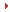 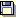 